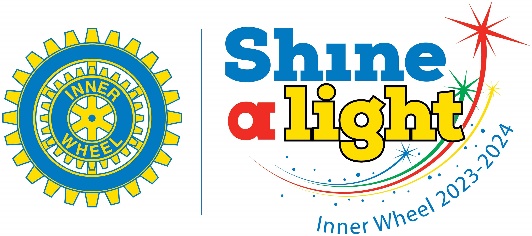 Protokoll fört vid Lidköpings Inner Wheel Klubbs valmöteLidköping Inner Wheel Klubb				Distrikt 238 Sverige			Dag: onsdagen 6 mars, 2024 i samband med månadsmötet.Plats: Restaurang Feeling, Skaragatan 7, Lidköping

1   Valmötets öppnande                           Klubbpresident Birgitta Muregård öppnade valmötet                                                                       och hälsade alla välkomna2   Fastställande av dagordning              Dagordningen för valmötet godkändes3   Val av ordförande                                Birgitta Muregård valdes till ordförande4   Val av sekreterare                                Ann-Charlotte Wiktorsson valdes till sekreterare5   Val av justerare                                     Ingegerd Wanneros valdes till justerare 6 och 7 Valberedningens förslag och val  Klubbpresident                        Gunnel ThimVice klubbpresident	Elisabeth LindströmPast klubbpresident	Birgitta MuregårdKlubbsekreterare	Lena KarlssonVice klubbsekreterare	Mari-Anne AlbrektssonKlubbskattmästare	Christina JohanssonISO		Birgitta MuregårdKlubbmästare		Ingegerd WannerosVice Klubbmästare	Åsa FouganthineKlubbledamot		Ingrid NordbergKlubbdelegat distrikt	Gunnel ThimKlubbdelegat distrikt              Lena KarlssonKlubbdelegat distrikt              Christina JohanssonSuppleant Klubbdelegat Distrikt	Elisabeth LindströmIngegerd WannerosIngrid NordbergAtt teckna klubbens firma under verksamhetsåret 2024-2025 valdes klubbpresident Gunnel Thim, personnr. 480810-5946 och klubbskattmästare Christina Johansson personnr 660519-6002.                                       	Övriga funktioner:Klubbrevisor		Birgitta LarssonSuppleant klubbrevisor	Anna-Lena FalkIT-samordnare	Elisabeth PalménWebmaster		Elisabeth PalménMatrikelansvarig	Elisabeth Palmén8  Valberedning 2024-2025  Birgitta MuregårdPia Lenntun9   Valmötets avslutande       Birgitta Muregård förklarade valmötet avslutat För valberedningen:Gunnel ThimLena PetrusonVid protokollet………………………………………………    	……………………………………………….. Ann-Charlotte Wiktorsson                          Birgitta MuregårdVice klubbsekreterare                                  Ordförande…………………………………………………… Ingegerd WannerosJusterare                                                                   